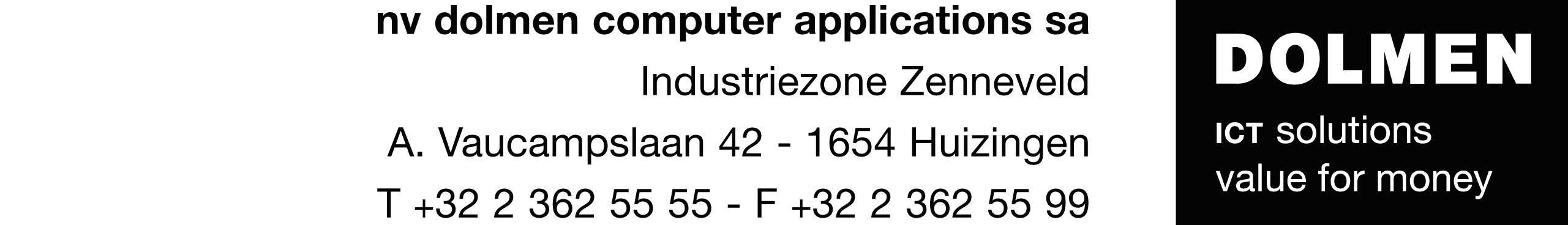 Algemene info templateVersieoverzicht templateTypografische conventiesDoel van deze templateHet verzamelen van de benodigde connectiegegevens van de consumer/provider om de technische connectie naar de service te realiseren, n.a.v. de consumption request van een consumerorganisatie.ToepassingsgebiedDe template moet worden gebruikt zowel voor elke nieuwe FSB service als bij de wijziging van een bestaande FSB service. Dit is gerelateerd aan de processen “nieuwe FSB service consumptie” (stappen 7-9) en “wijziging van een FSB service” (stap 38).Doelpubliek van dit documentService Owners, Providers, Change Managers, Service Desk, SOA Admin.
Alle partijen betrokken bij het process “Wijziging van een FSB Service”.InhoudAlgemene info template	2Versieoverzicht template	2Typografische conventies	2Doel van deze template	2Toepassingsgebied	2Doelpubliek van dit document	2 1 Versie TCRF	4 2 Service	4 3 Aanvrager	4 4 Connectiegegevens	5 5 Verwacht gerbruik	5 6 Gewenst service venster	6 7 Implementatiedatum	6 8 Goedkeuring	6Template-informatie	9Algemeen	9Goedkeuring	9Verspreiding	9Versie TCRFTabel 1 In te vullen door de aanvragerServiceTabel 2 In te vullen door de aanvrager in samenwerking met de FSB supportAanvragerTabel 3 In te vullen door de aanvragerConnectiegegevensTabel 4 In te vullen door de aanvrager in samenwerking met de FSB supportOPTIONEEL: onderstaande moet normaal niet worden ingevuld, dit is enkel van toepassing in geval van bèta-testing.Verwacht gebruikTabel 5 In te vullen door de aanvragerOPTIONEEL: onderstaande moet normaal niet worden ingevuld, dit is enkel van toepassing in geval van bèta-testing.Gewenst service vensterTabel 6 In te vullen door de aanvragerOPMERKING: het gewenste service venster kan na de aanvraag worden gewijzigd, afhankelijk van de voorziene service vensters van de provider service.ImplementatiedatumTabel 7 In te vullen door de aanvrager in samenwerking met de FSB supportGoedkeuringTabel 8 In te vullen door de Service OwnerTemplate-informatieAlgemeenGoedkeuringVerspreidingDit document moet worden verspreid onder volgende personen::VersieDatumGewijzigd doorWijzigingen0.109/05/2008Brice MahieuInitieel0.513/10/2008Malik WeynsHerwerking, samenvoeging TA + INT/PR, verwerking input RealDolmen0.629/04/2009Jean-Paul De BaetsWijziging punt 9 - bijlage 1, toevoeging punt 10 - bijlage 21.019/12/2008Malik WeynsVerwerking feedback Magali Gemenne1.116/07/2009Malik WeynsConsolidatie versies 0.6 en 1.0, aanpassing logo1.221/09/2015Sebastiaan TaesRemove csr input, New procedure QVFont typeUseFixed widthPaden, commando's, filenamen, input, outputItalicBoektitels, nieuwe begrippen, ter benadrukkingIndien u vragen hebt aangaande de inhoud van deze template, mag u contact opnemen met de contactpersoon (Primary Contact). Indien u voorstellen tot verbetering van dit document hebt, mag u contact opnemen met de eigenaar (Owner). Primary Contact en Owner zijn geïdentificeerd op de laatste bladzijde van dit document.Indien u niet vertrouwd bent met termen of acroniemen gebruikt in dit document, verwijzen wij u graag naar het glossary document.VersieDatumGewijzigd doorWijzigingenNaam van de betrokken FSB Service<service naam (cf webservice catalog (registry)>Versie van de betrokken FSB Service<X.YY.ZZ>Ticketnummer Fedict SD voor AARFNummer dat vanwege de Fedict SD werd bekomen toen het hiermee verbonden AARF document werd opgeleverd.De technische connectie kan pas worden gerealiseerd nadat alle van toepassing zijnde administratieve goedkeuringen werden verleend. In de web service catalogue (registry) zijn per service de Administrative Acces Request Forms (AARF) terug te vinden. Indien de service geen officiële aanvraag tot toegang vereist, dan is het niet nodig om over een AARF te beschikken en mag deze cel leeg worden gelaten.<ticketnummer>Aanvrager van de wijziging<Naam, Voornaam, Organisatie>Contactgegevens support van de aanvragerpersoon of team die mag worden gecontacteerd voor elk bericht m.b.t. de service. Bij voorkeur is dit de service desk van de organisatie van de aanvrager.Contactgegevens escalatiepersoon te contacteren wanneer zich problem voordoen in het contact met of de opvolging door de support van de aanvrager (cf. punt hierboven)IntegratieProductieTest & AcceptatieIntegratie-omgevingProductie-omgevingTest & Acceptatie-omgevingIntegratie-omgevingGeef uw voorkeur van SLA:Productie-omgevingGeef uw voorkeur van SLA:Gewenste implementatiedatumMotivatieFSB Service Manager<Naam, Voornaam, Unieke identificatie Fedict><Naam, Voornaam, Unieke identificatie Fedict>Datum van aanvraag<dd/mm/yyyy>Datum van aanvraag<dd/mm/yyyy>Akkoord van de Service Owner<Akkoord / Niet akkoord>Motivatie, indien niet akkoord:Motivatie, indien niet akkoord:Motivatie, indien niet akkoord:Template OwnerTemplate Author(s):Malik WeynsFedictPrimary Contact Template:Template Name:Template Locationfsb_governance_template_technical-connexion-request-form-ta-int-prod_v1.1_nl.odtNumber of Pages:10Version0.5Release Status:draftPrint Date:21/09/2015Issue Date:Review Date:13/10/2008NaamFunctieOrganisatieDraft klaarDraft klaarKwaliteitscontroleKwaliteitscontroleGoedkeuringGoedkeuringGeplandReëelGeplandRéelGeplandReëelNaam (groep / individu)FunctieOrganisatieDoel van verspreiding